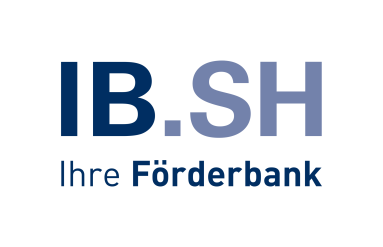 IB.SH-Unternehmerinnenpreis  BewerbungBitte senden Sie uns das ausgefüllte Formular 
bis zum 8. März 2022 online, per Mail oder auf dem Postweg zu:Investitionsbank Schleswig-Holstein (IB.SH)
IB.SH FörderlotsenFleethörn 29-31
24103 Kiel
foerderlotsen@ib-sh.de
Alle Angaben werden von der IB.SH streng vertraulich behandelt (s. Seite 6).1. Angaben zur Bewerberin und zum Unternehmen*Wenn Sie ab dem 1.1.2019 selbstständig sind, kommen Sie zusätzlich für die Auszeichnung „IB.SH Newcomerin“ in Frage. Bei der Auswahl wird hier berücksichtigt, dass Sie sich noch in der Anlaufphase befinden könnten.2. Geschäftsmodell3. Wirtschaftlicher Erfolg4. Herausforderung Corona Pandemie5. Unternehmenskultur/Nachhaltigkeit/Innovation/soziales Engagement6. Unternehmerinnen-Profil 7. WeiteresEinwilligungserklärung zur Teilnahme an Kundenzufriedenheitsbefragungen und zum Empfang von Informationen über weitere Aktivitäten zur Förderung von Gründerinnen/Unternehmerinnen Ich bin damit einverstanden, dass die IB.SH die von mir in diesem Teilnahmeformular gemachten Angaben nutzt, um mich ggf. zum Zwecke einer Analyse der Qualität der Erfüllung des öffentlichen Auftrages der IB.SH (d. h. für Kundenzufriedenheitsanalysen) anzusprechen und mir Information über weitere Aktivitäten zur Förderung von Gründerinnen/Unternehmerinnen zukommen zu lassen.In diesem Zusammenhang erkläre ich mich ausdrücklich damit einverstanden, dass die IB.SH mit mir für die vorstehend genannten Zwecke per Brief, Telefon oder E-Mail Kontakt aufnimmt und hierzu die ihr von mir bekannt gegebenen Kontaktinformationen nutzt.Haben Sie Fragen zum IB.SH-Unternehmerinnenpreis und zu Ihrer Bewerbung? 
Viele Fragen werden auf der Website (FAQ) beantwortet. Sprechen Sie auch gerne die IB.SH Förderlotsen an:
Tel.: 0431 9905 3365 
foerderlotse@ib-sh.deTeilnahmebedingungenAm Wettbewerb können Unternehmerinnen aller Branchen teilnehmen - unabhängig von der Unternehmensgröße. Das Unternehmen der Bewerberin muss seinen Sitz oder seine Betriebsstätte in Schleswig-Holstein haben.
Bei Gesellschaften sollte die Bewerberin mindestens 20% der Unternehmensanteile halten und idealerweise geschäftsführend tätig sein.Das Auswahlverfahren erfolgt mehrstufig. Die IB.SH prüft alle eingegangenen Bewerbungen und behält sich dafür vor, Bewerberinnen nach vorheriger Terminabsprache vor Ort in ihrem Unternehmen zu besuchen. Drei Bewerberinnen kommen in die engere Auswahl. Die Jury ermittelt unter diesen die Preisträgerin.
Der Rechtsweg ist ausgeschlossen.Die Bewerberinnen versichern, dass die von ihnen bei ihrer Bewerbung für den IB.SH-Unternehmerinnenpreis gemachten Angaben vollständig und richtig sind. Die Angaben bilden die wesentliche Grundlage für die Juryentscheidung. Für den Fall von Falschangaben behält sich die IB.SH die Aberkennung des Preises vor. Die von den Bewerberinnen im Rahmen der Wettbewerbsteilnahme übermittelten persönlichen und unternehmensbezogenen Informationen werden von der IB.SH ausschließlich für die Zwecke der Wettbewerbsdurchführung und unter Beachtung der geltenden datenschutzrechtlichen Bestimmungen sowie der Wahrung strengster Vertraulichkeit erhoben und (elektronisch) verarbeitet. Nähere Informationen zur Verarbeitung personenbezogener Daten durch die IB.SH sind der unter www.ib-sh.de/datenschutzinformation abrufbaren IB.SH-Datenschutzinformation zu entnehmen.Die IB.SH behält sich vor, die von den Bewerberinnen erhaltenen Angaben in anonymisierter Form für statistische Zwecke und Berichte auszuwerten und zu verwenden.Die IB.SH versichert, die im Rahmen der Bewerbung erhaltenen Informationen nicht an Dritte, sondern ausschließlich an die Mitglieder der Jury des IB.SH-Unternehmerinnenpreises weiterzuleiten. Die von den Bewerberinnen eingereichten Unterlagen werden von der IB.SH unmittelbar nach Beendigung des Wettbewerbes bzw. der Wettbewerbsteilnahme einer Bewerberin unaufgefordert vernichtet bzw. gespeicherte Daten gelöscht, soweit sie daran nicht durch gesetzliche Aufbewahrungsfristen gehindert ist. 

Mit der Einreichung Ihrer Bewerbungsunterlagen erklären Sie sich mit einer Wettbewerbsteilnahme zu den vorstehenden Bedingungen einverstanden. Ihre Wettbewerbsteilnahme und die damit verbundene Datenspeicherung durch IB.SH können Sie jederzeit ohne Angabe von Gründen beenden. Nehmen Sie hierzu schriftlich Kontakt zu uns auf – eine E-Mail an foerderlotsen@ib-sh.de reicht aus.NameGeburtsdatumName des 
UnternehmensGeschäftsadresse 
(Sitz oder Betriebsstätte)Telefon/Mobil-Nr.E-Mail-AdresseInternetadresseBrancheSelbstständigkeit durch:Selbstständigkeit durch:Selbstständigkeit durch:Selbstständigkeit durch:Ab: MM/JJ*Ab: MM/JJ*Geschäftsanteile %UnternehmensneugründungUnternehmensneugründungUnternehmensneugründungUnternehmensübernahmeUnternehmensübernahmeUnternehmensübernahme-    Beteiligung an einem Unternehmen-    Beteiligung an einem Unternehmen-    Beteiligung an einem UnternehmenGeschäftsführerin:neinjaSeit:Seit:Haben Sie schon einmal einen Unternehmens- oder Gründungspreis erhalten? Wenn ja, wann und welchen?Bitte beschreiben Sie Ihren Unternehmenszweck. Welche Produkte/Leistungen 
bieten Sie für wen an?Bitte beschreiben Sie Ihre Unternehmensziele.Was unterscheidet Ihr Unternehmen von denen Ihrer Mitbewerber*innen?Bitte machen Sie Angaben zur wirtschaftlichen Entwicklung Ihres Unternehmens.Bitte machen Sie Angaben zur wirtschaftlichen Entwicklung Ihres Unternehmens.Bitte machen Sie Angaben zur wirtschaftlichen Entwicklung Ihres Unternehmens.Bitte machen Sie Angaben zur wirtschaftlichen Entwicklung Ihres Unternehmens.Bitte machen Sie Angaben zur wirtschaftlichen Entwicklung Ihres Unternehmens.201920202021Plan 2022Umsatz (T€)Gewinn (T€)Beschäftigtenzahldavon AuszubildendeWas waren die besonderen Herausforderungen für Ihr Unternehmen und was habenSie unternommen, um die Krise bestmöglich zu meistern? (bitte kurz ausführen)Gibt es Beispiele, wie Sie Beschäftigte in Ihrem Unternehmen fördern, wie SieNachhaltigkeit oder Innovationen in Ihrem Unternehmen umsetzen oder soziales Engagement übernehmen? Wenn ja, welche?Bitte nennen Sie wichtige Stationen in Ihrem beruflichen Leben.Was hat Sie bewogen, Unternehmerin zu werden?Warum sollte Ihnen der IB.SH Unternehmerinnenpreis 2022 verliehen werden?Gibt es noch weitere Aspekte, die Sie uns mitteilen möchten?Wie sind Sie auf den IB.SH Unternehmerinnenpreis aufmerksam geworden?(Bitte ankreuzen, Mehrfachnennung möglich)Wie sind Sie auf den IB.SH Unternehmerinnenpreis aufmerksam geworden?(Bitte ankreuzen, Mehrfachnennung möglich)Wie sind Sie auf den IB.SH Unternehmerinnenpreis aufmerksam geworden?(Bitte ankreuzen, Mehrfachnennung möglich)Wie sind Sie auf den IB.SH Unternehmerinnenpreis aufmerksam geworden?(Bitte ankreuzen, Mehrfachnennung möglich)Printmedien/Anzeigen Soziale MedienMailings Auf VeranstaltungenEmpfehlungWebsite der IB.SHDirekte AnspracheSonstiges